Gorzów Wlkp., 26 styczenia 2024 r. Piotr WilczewskiRadny Rady MiastaGorzowa WielkopolskiegoSz. P.Jacek WójcickiPrezydent MiastaGorzowa WielkopolskiegoInterpelacja nr 116Szanowny Panie PrezydencieChciałbym zwrócić uwagę na istotną kwestię dotyczącą infrastruktury drogowej w naszym pięknym mieście Gorzów Wielkopolski. Mianowicie, chodzi o konieczność wyłożenia płyt Jumbo na drodze prowadzącej do garaży przy ulicy Pileckiego.Obecny stan tej drogi stwarza liczne problemy dla mieszkańców korzystających z niej codziennie. Szczególnie dotkliwe są trudności związane z ruchem pojazdów oraz utrzymaniem czystości w okolicy. Chciałbym zwrócić uwagę, że ta część naszego miasta jest miejscem, gdzie wielu mieszkańców przechodzi na co dzień, a także stanowi ważny fragment lokalnej infrastruktury.Wyłożenie płyt Jumbo na tej drodze przyniosłoby wiele korzyści. Przede wszystkim poprawiłoby to komfort podróżowania zarówno dla kierowców, jak i pieszych. Dodatkowo, poprawiłoby to ogólny wizerunek okolicy i zwiększyłoby atrakcyjność tej części miasta.Proszę o podjęcie odpowiednich działań w celu rozpatrzenia tej sprawy i podjęcia decyzji dotyczącej wyłożenia płyt Jumbo na drodze pod garaże przy ulicy Pileckiego. Liczę na Państwa zrozumienie i gotowość do poprawy naszej lokalnej infrastruktury.Z poważaniem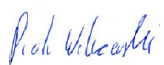 		Piotr WilczewskiRadny Rady Miasta Gorzowa Wielkopolskiego